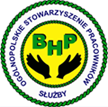 PLAN PRACY ZG OSPSBHP NA ROK 202….              Plan Pracy Oddziału OSPSBHP w…………………….na rok 202……..wprowadzono uchwałą nr ……………………………Lp.Lp.Zadanie do realizacjiZadanie do realizacjiZadanie do realizacjiZadanie do realizacjiData realizacji zadania/miejsceData realizacji zadania/miejsceData realizacji zadania/miejsceOsoby realizujące zadaniaOsoby realizujące zadaniaOsoby realizujące zadaniaUwagiDZIAŁANIA STATUTOWE Oddziału OSPSBHPDZIAŁANIA STATUTOWE Oddziału OSPSBHPDZIAŁANIA STATUTOWE Oddziału OSPSBHPDZIAŁANIA STATUTOWE Oddziału OSPSBHPDZIAŁANIA STATUTOWE Oddziału OSPSBHPDZIAŁANIA STATUTOWE Oddziału OSPSBHPDZIAŁANIA STATUTOWE Oddziału OSPSBHPDZIAŁANIA STATUTOWE Oddziału OSPSBHPDZIAŁANIA STATUTOWE Oddziału OSPSBHPDZIAŁANIA STATUTOWE Oddziału OSPSBHPDZIAŁANIA STATUTOWE Oddziału OSPSBHPDZIAŁANIA STATUTOWE Oddziału OSPSBHPDZIAŁANIA STATUTOWE Oddziału OSPSBHPKONFERENCJE, SEMINARIA, WARSZTATYKONFERENCJE, SEMINARIA, WARSZTATYKONFERENCJE, SEMINARIA, WARSZTATYKONFERENCJE, SEMINARIA, WARSZTATYKONFERENCJE, SEMINARIA, WARSZTATYKONFERENCJE, SEMINARIA, WARSZTATYKONFERENCJE, SEMINARIA, WARSZTATYKONFERENCJE, SEMINARIA, WARSZTATYKONFERENCJE, SEMINARIA, WARSZTATYKONFERENCJE, SEMINARIA, WARSZTATYKONFERENCJE, SEMINARIA, WARSZTATYKONFERENCJE, SEMINARIA, WARSZTATYKONFERENCJE, SEMINARIA, WARSZTATYSZKOLENIA I INNE DZIAŁANIASZKOLENIA I INNE DZIAŁANIASZKOLENIA I INNE DZIAŁANIASZKOLENIA I INNE DZIAŁANIASZKOLENIA I INNE DZIAŁANIASZKOLENIA I INNE DZIAŁANIASZKOLENIA I INNE DZIAŁANIASZKOLENIA I INNE DZIAŁANIASZKOLENIA I INNE DZIAŁANIASZKOLENIA I INNE DZIAŁANIASZKOLENIA I INNE DZIAŁANIASZKOLENIA I INNE DZIAŁANIASZKOLENIA I INNE DZIAŁANIA